JU SREDNJA STRUCNA SKOLA     ROZAJE PLAN RADA ONLINE NASTAVE                                                                                                                                                                                                                                                      DAT:  06.05..2020.MODULPOZNAVANJE ALATA,MATERIJALA I PRIBORA  Prof:           KALIC   ZELIHA ISHOD 4IDENTIFIKUJE SASTOJKE FRIZERSKIH PREPARATA KOJI KOJI SE KORISTE U FRIZERSKIM USLUGAMA  Razred:             I-7KRITERIJUM  2IZRACUNA KONCENTRACIJU RAZLICITIH RASTVORA UPOTREBLJIVIH U FRIZERSKIM USLUGAMA NA KONKRETNOM PRIMJERU  CAS:               54,55  / 72Sadrzaj i pojmovi aktivnosti ucenika /nastavnika      NASTAVNI CAS Pristup radu/platformamam koja se koristi /nacin komunikacije sa ucenicimaSadrzaj i pojmovi aktivnosti ucenika /nastavnika--Ucenik prepoznaje preparat i dodaje ga za primjenu oxi 10w na konkretnom primjeru-Postupak primjene oxidanta 20w na konkretnom primjeru   Pristup radu/platformamam koja se koristi /nacin komunikacije sa ucenicimaSadrzaj i pojmovi aktivnosti ucenika /nastavnika--Ucenik prepoznaje preparat i dodaje ga za primjenu oxi 10w na konkretnom primjeru-Postupak primjene oxidanta 20w na konkretnom primjeru   Vibere-mailSajt SkoleInternet Udzbenik Fotografije Vibere-mailSajt SkoleInternet Udzbenik FotografijePostavlja pitanja.- Ističe cilj časa metodom prezentacije fotografija- Uključuje učenike u rad formirajući grupe.      -Nastavnik vrši monitoriig nad radom učenika i daje instrukcije za dalji rad.-Nastavnik vrši analizu rada učenika.--Ucenik prepoznaje preparat i dodaje ga za primjenu oxi 10w na konkretnom primjeru-Postupak primjene oxidanta 20w na konkretnom primjeru   Vibere-mailSajt SkoleInternet Udzbenik Fotografije Vibere-mailSajt SkoleInternet Udzbenik FotografijePostavlja pitanja.- Ističe cilj časa metodom prezentacije fotografija- Uključuje učenike u rad formirajući grupe.      -Nastavnik vrši monitoriig nad radom učenika i daje instrukcije za dalji rad.-Nastavnik vrši analizu rada učenika..Nabrojite tipove kose ?Zasto nam je bitno da koristimo kvalitetan repro materijal u svojim salonima?	Zasto nam je bitno da poznajemo tipove kose?	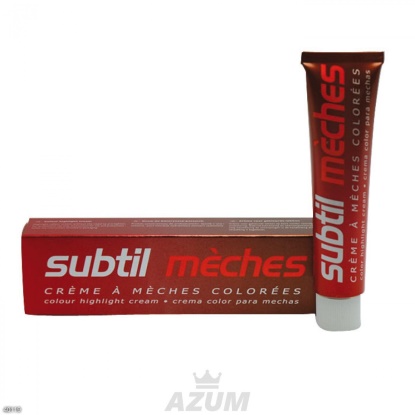 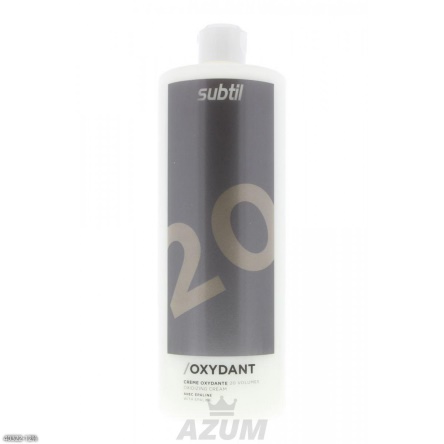 Posjetite sajt https://www.schwarzkopf.com.hr/hr/boja-kose/savjetovanjeoboji/osnove-bojenja-kose.htmlFrizer zna koja jačina razvijača mu je potrebna za vaš kvalitet kose. On može da pomeša onoliko nijansi koliko je potrebno dok korisnici usluga  kod kuće imaju  jednu tubu u koju prema uputstvu sipaju ceo razvijač.             Kako bismo znali napraviti ispravno boju i u tacnoj razmjeri sipati razvijac na odredjenu kolicinu boje,kao i odraditi Jacinu razvijaca prema nijansi i tipu kose,moramo upoznati dobro materijal sa kojim radimo.Prvo moramo znati koliko jacina razvijaca (oxidanta imamo).Oxidant 10wOxidant 20wOxidant 30wOxidant 40w   -Obavvezzno pogledajte na prilogu materijal.https://minutzamene.com/profesionalna-nega-kose/https://www.instagram.com/zamm2000/?hl=af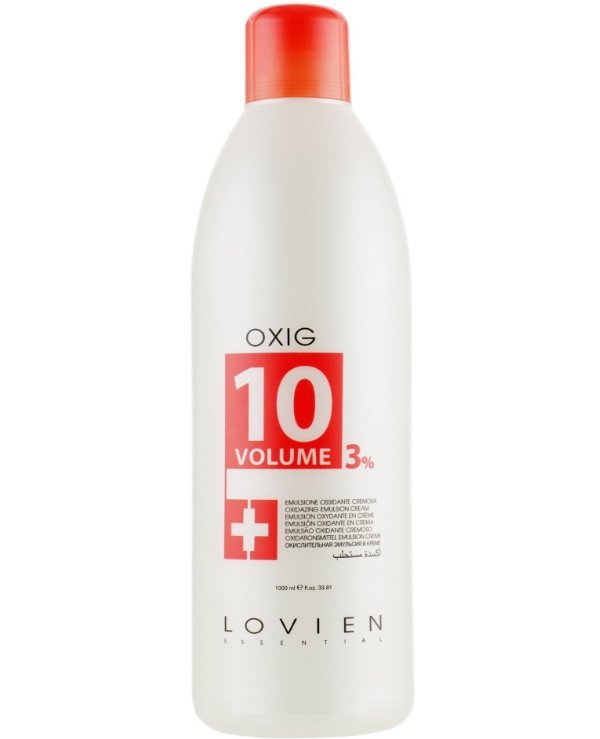 Vibere-mailSajt SkoleInternet Udzbenik Fotografije Vibere-mailSajt SkoleInternet Udzbenik Fotografije